6th Grade Language Arts Final Exam Study GuidePlease study this along with the notes that we took from the Final Exam Review PowerPoint.Story: “The Mixer”Prefix & SuffixesSynonymAntonymHomonymHomographPoint of View- 1st person, 3rd person (limited and omniscient) PronounsAdjectivesLiterary Devices: alliteration, figurative language, hyperbole, idiom, personification, simile, metaphorThere/they’re/theirAlliteration phrasePast tensePhobias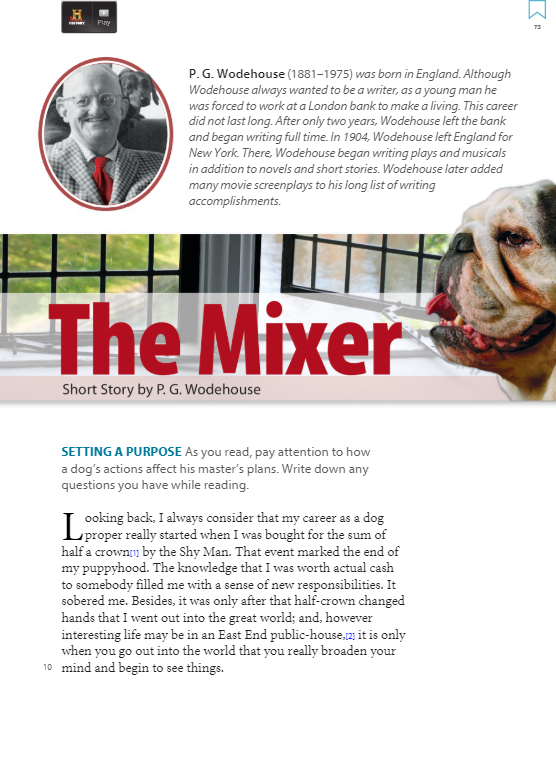 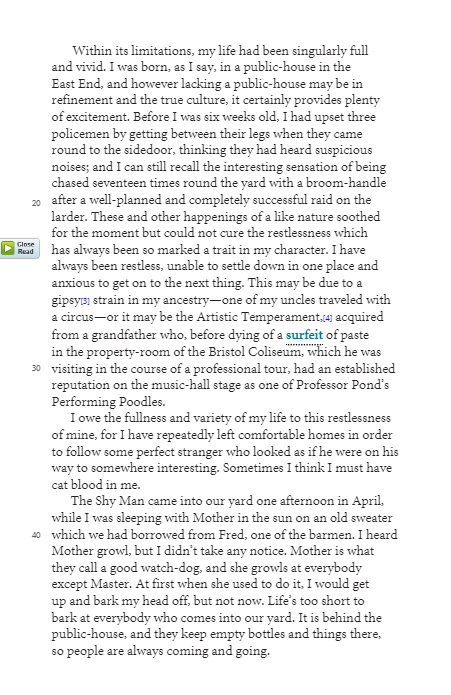 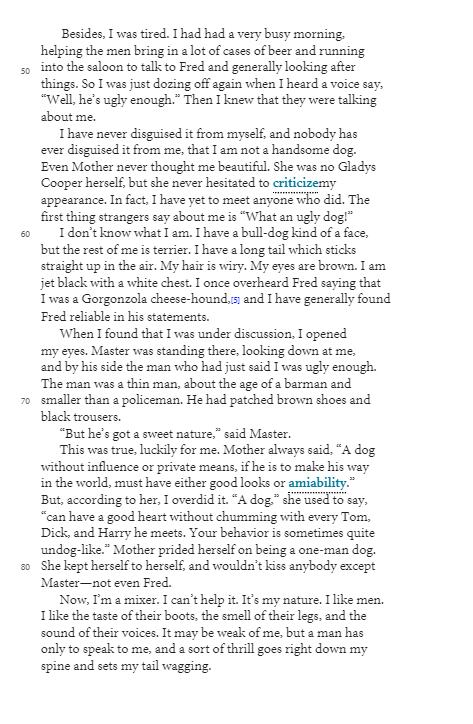 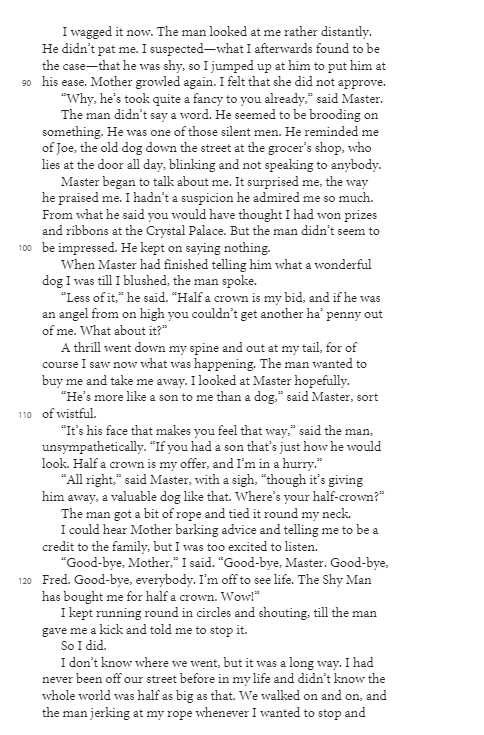 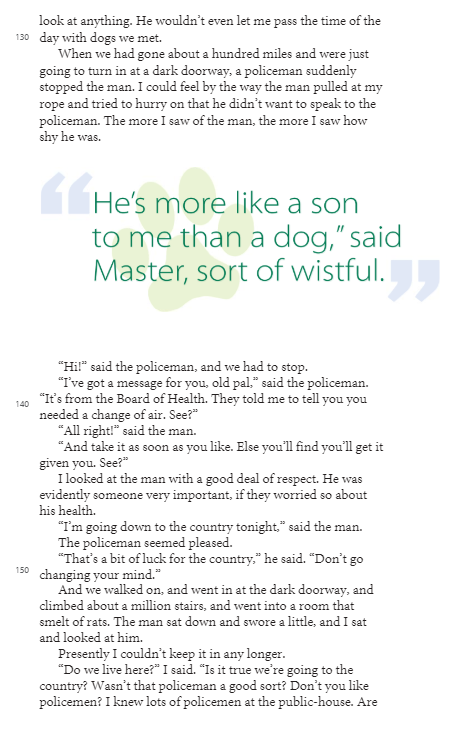 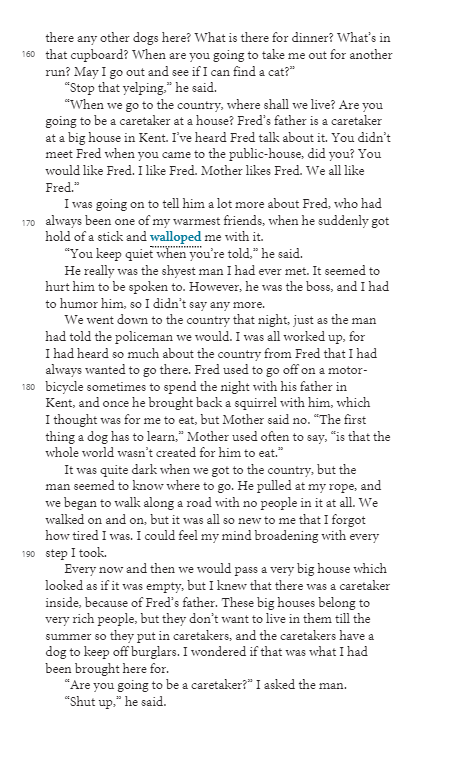 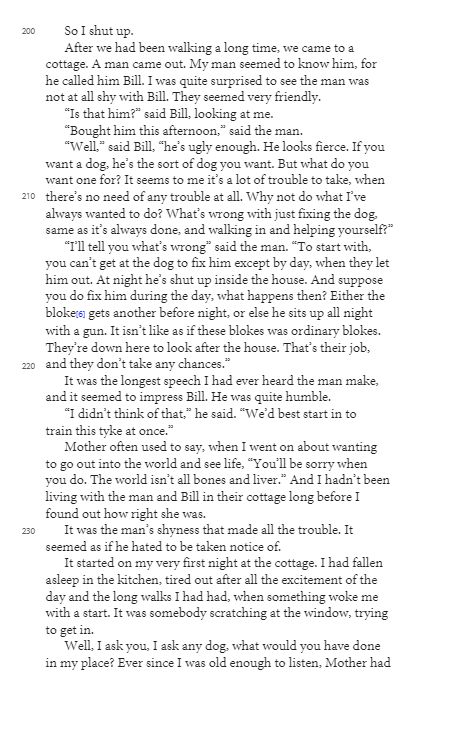 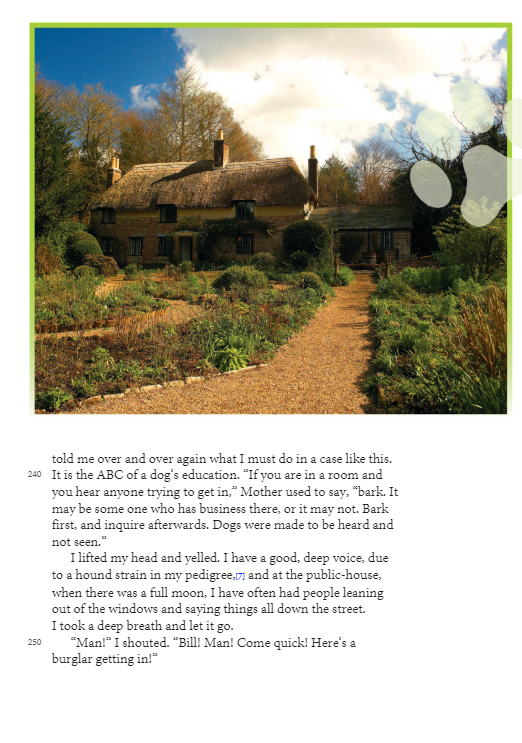 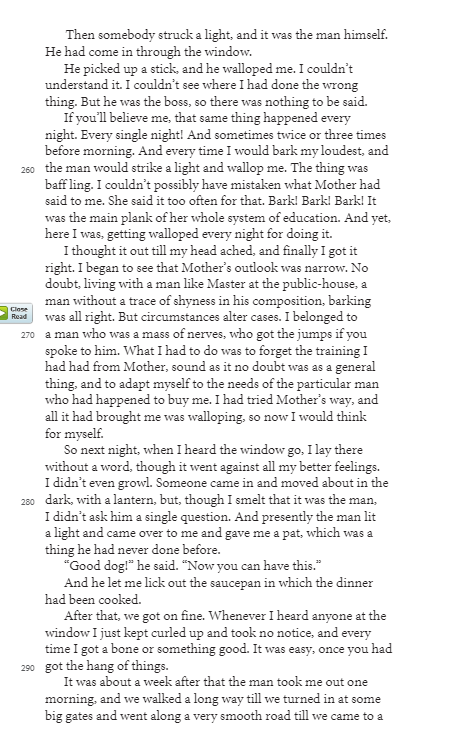 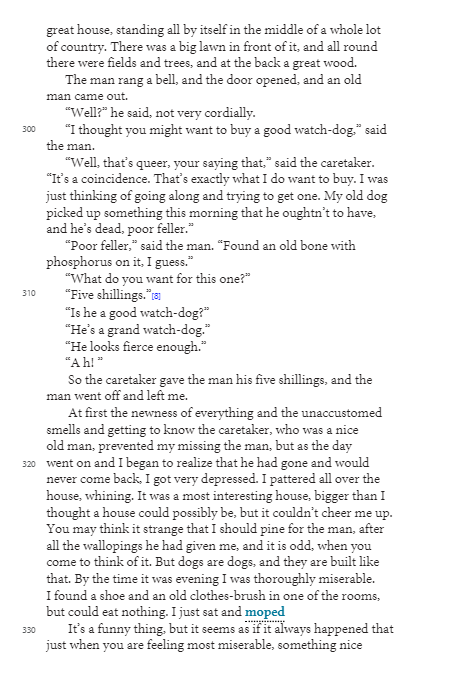 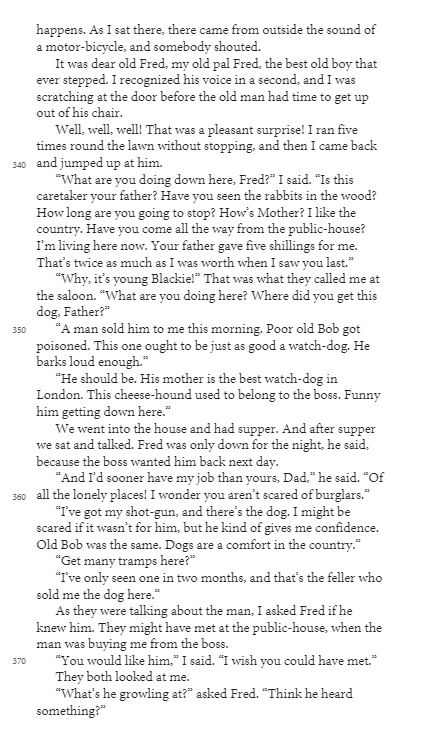 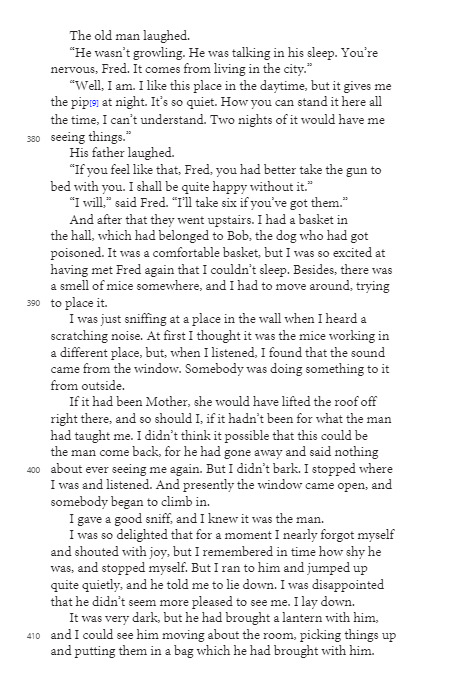 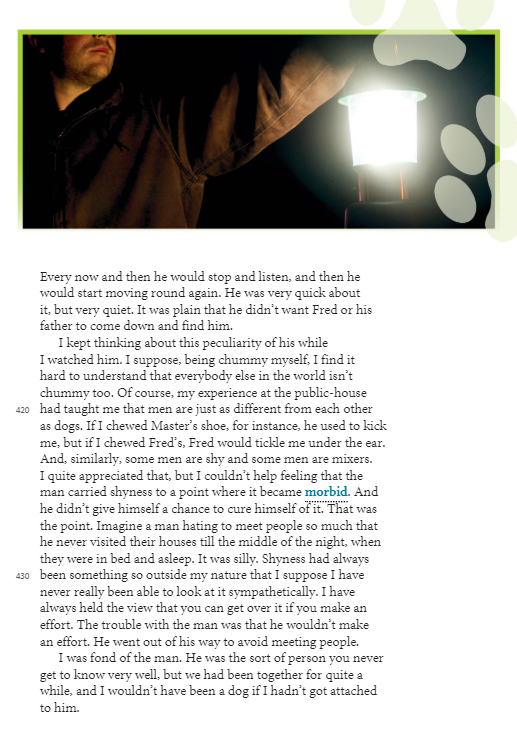 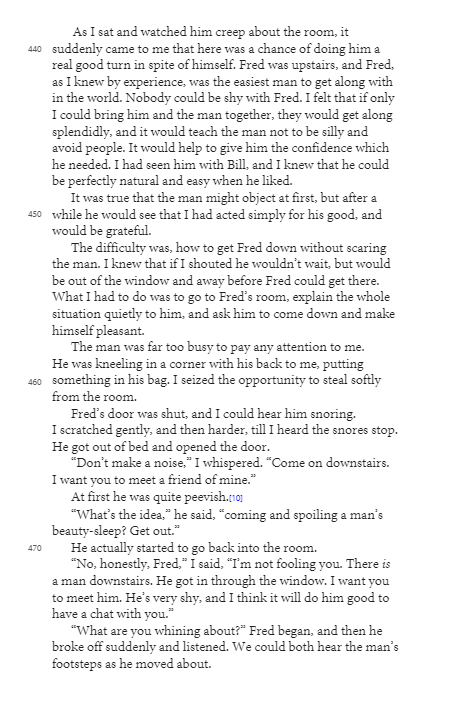 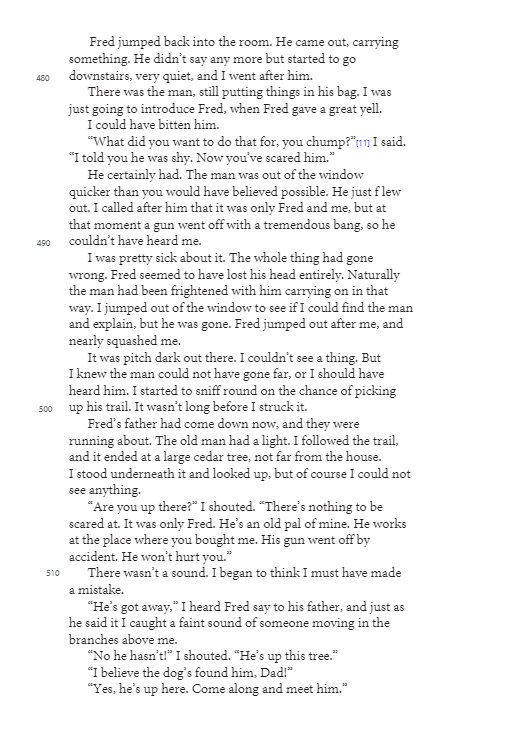 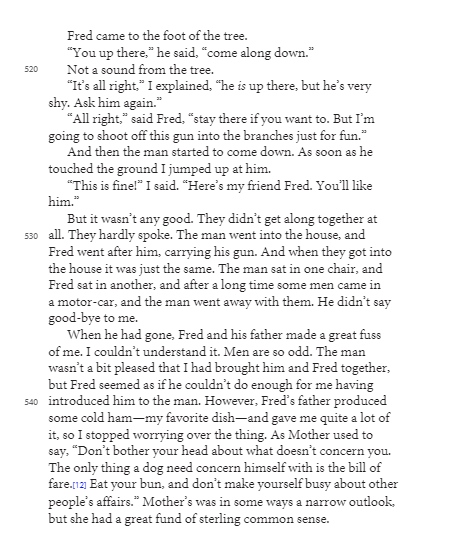 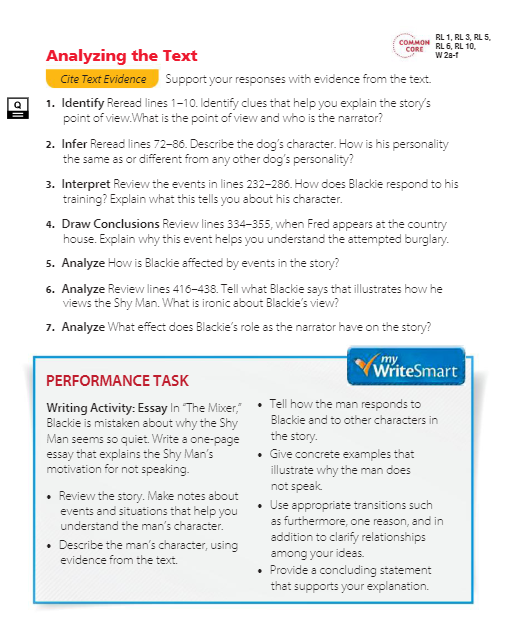 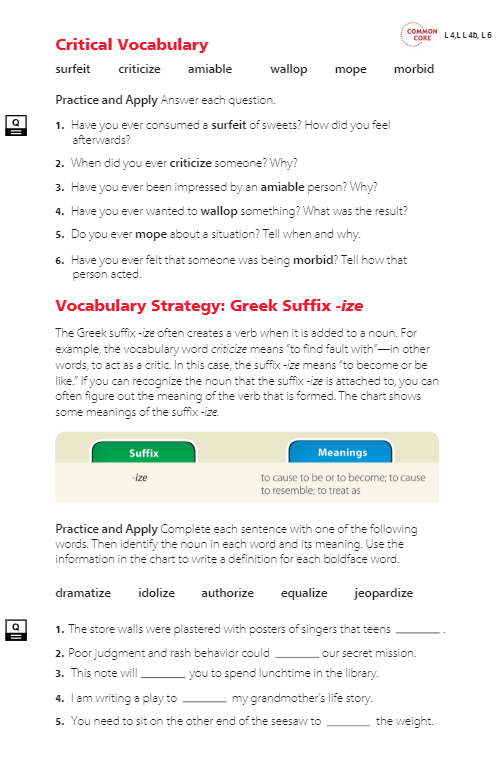 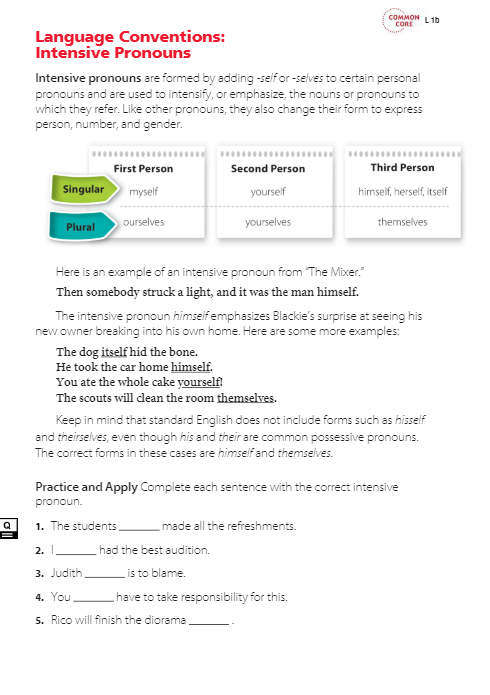 